PRÉNOM : 	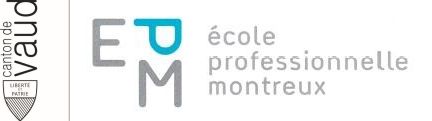 CLASSE : 	DATE :  	Maximum des points21p.Total des points obtenus1. Sous l’appellation générique d’agneau, il existe … (p.44-48)1. Sous l’appellation générique d’agneau, il existe … (p.44-48)1. Sous l’appellation générique d’agneau, il existe … (p.44-48)1. Sous l’appellation générique d’agneau, il existe … (p.44-48)4p.Jeune de 4 à 11 moisMâle castréJeune jusqu'à4 mois environFemelle de plus d'une annéeAgneau MoutonAgneau de laitBrebis 2. Quels sont les principaux pays de production et d’exportation de la viande d’agneau ? (p.68)2. Quels sont les principaux pays de production et d’exportation de la viande d’agneau ? (p.68)2. Quels sont les principaux pays de production et d’exportation de la viande d’agneau ? (p.68)2. Quels sont les principaux pays de production et d’exportation de la viande d’agneau ? (p.68)4p.Nouvelle-ZélandeAustralieEcosseFrance3. Complétez le tableau avec le nom du morceau d’agneau et une technique de cuisson correspondante. (p.44-48)3. Complétez le tableau avec le nom du morceau d’agneau et une technique de cuisson correspondante. (p.44-48)3. Complétez le tableau avec le nom du morceau d’agneau et une technique de cuisson correspondante. (p.44-48)10p.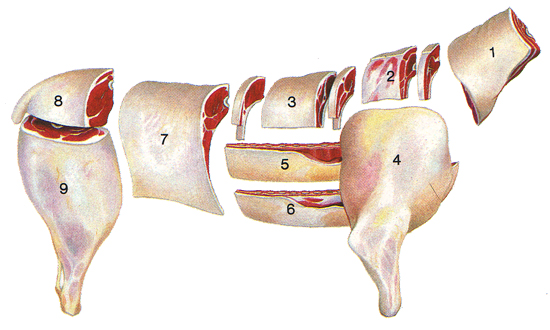 MorceauTechnique de cuisson1. couBraiser / bouillir / étuver3. + 7. Carrée / SelleRôtir / sauter / griller4. EpauleRôtir / braiser / étuver / bouillir 5. + 8. PoitrineBraiser / bouillir8. + 9. GigotRôtir / sauter / griller / bouillir4. Vous devez servir 0,180 kg de pommes de terre en dés (poids net) par personne pour un banquet. Perte à l'épluchage 22%, perte à la découpe 17%. Calculez le poids de pommes de terre non pelées (poids brut) dont nous aurons besoin pour servir 65 personnes. (p.150)3p.0.180 x 100 x 100 / 78 / 83 = 0.278 kg x 65 = 18.070 kg 0.180 x 100  / 78  = 0.230 kg	0.230 x 100 / 83 = 0.278 kg	0.278 x 65 = 18.070 kg65 x 0.180 x 100 x 100 / 78 / 83 = 18.072 kg65 x 0.180 = 11.700 kg		11.700 x 100 / 78  = 15.000 kg	15 X 100 / 83 = 18.072 kg 		